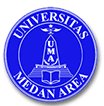 UNIVERSITAS MEDAN AREAFAKULTAS                 : PsikologiPROGRAM STUDI    : PsikologiUNIVERSITAS MEDAN AREAFAKULTAS                 : PsikologiPROGRAM STUDI    : PsikologiUNIVERSITAS MEDAN AREAFAKULTAS                 : PsikologiPROGRAM STUDI    : PsikologiUNIVERSITAS MEDAN AREAFAKULTAS                 : PsikologiPROGRAM STUDI    : PsikologiUNIVERSITAS MEDAN AREAFAKULTAS                 : PsikologiPROGRAM STUDI    : PsikologiSILABUSSILABUSSILABUSSILABUSSILABUSSILABUSNAMA MATA KULIAHNAMA MATA KULIAHKODEBEBAN STUDI (SKS)SEMESTERTGL PENYUSUNANTeori Dasar & Aplikasi Psikologi PerkembanganTeori Dasar & Aplikasi Psikologi PerkembanganPKK610073III 04  September 2018DOSEN PENGAMPU : Laili Alfita, S.Psi. MM, M.Psi. Psikolog.DOSEN PENGAMPU : Laili Alfita, S.Psi. MM, M.Psi. Psikolog.DOSEN PENGAMPU : Laili Alfita, S.Psi. MM, M.Psi. Psikolog.DOSEN PENGAMPU : Laili Alfita, S.Psi. MM, M.Psi. Psikolog.DOSEN PENGAMPU : Laili Alfita, S.Psi. MM, M.Psi. Psikolog.DOSEN PENGAMPU : Laili Alfita, S.Psi. MM, M.Psi. Psikolog.DESKRIPSI  MATAKULIAHMata kuliah Teori Dasar & Aplikasi Psikologi Perkembangan  mempelajari ;1)Ruang Lingkup Psikologi Perkembangan, 2)Periode Pranatal 3)Masa Bayi baru Lahir dan Masa Bayi,4) Masa Kanak-Kanak Awal 5) Masa Kanak-kanak Pertengahan, 6) Masa Kanak-Kanak Akhir, 7) Masa Remaja 8) Perkembangan Fisik Masa Remaja 9) Perkembangan Kognitif Masa Remaja 10) Perkembangan Psikososial Masa Remaja 11) Masa Dewasa Awal 12) Perkembangan Masa Dewasa Tengah. 13) Perkembangan Masa Dewasa Akhir 14) Akhir Kehidupan.CAPAIAN PEMBELAJARAN LULUSAN (CPL) PRODIMenjunjung tinggi nilai kemanusiaan dalam menjalankan tugas dalam administrasi Tes  berdasarkan agama, moral, dan etika. (S2)Menunjukkan sikap bertanggung jawab atas pekerjaan secara mandiri. (S10)Mampu menerapkan pemikiran logis, kritis, sistematis, dan inovatif dalam konteks pengembangan atau implementasi ilmu pengetahuan dan teknologi yang memperhatikan dan menerapkan nilai  yang sesuai bidang keahliannya. (KU1)Mampu menunjukkan kinerja mandiri, bermutu, dan terukur. (KU2)Mampu mengkaji implikasi pengembangan atau implementasi ilmu pengetahuan dan teknologi yang memperhatikan dan menerapkan nilai yanga sesuai dengan keahliannya berdasarkan kaidah, tata cara dan etika ilmiah dalam rangka menghasilkan ketepatan dalam bidang keilmuan terkait  Kecerdasan, kepribadian,  Potensi, Bakat dan Minat. (KU3).Menguasai konsep teoritis  Teori Dasar & Aplikasi Psikologi Perkembangan . (PP1).CAPAIAN PEMBELAJARAN MATAKULIAH (CPMK)Mahasiswa mampu memahami  Ruang Lingkup Psikologi Perkembangan Mahasiswa mampu memahami dan menjelaskan  Periode Pranatal,   Masa Bayi baru Lahir dan Masa Bayi,  Masa Kanak-Kanak Awal,  Masa Kanak-kanak Pertengahan,  Masa Kanak-Kanak AkhirMahasiswa mampu memahami dan menjelaskan  Masa Remaja,  Perkembangan Fisik Masa Remaja,  Perkembangan Kognitif Masa Remaja,  Perkembangan Psikososial Masa Remaja.Mahasiswa mampu memahami dan menjelaskan  Masa Dewasa Awal,  Perkembangan Masa Dewasa Tengah,  Perkembangan Masa Dewasa Akhir.Mahasiswa mampu memahami dan menjelaskan  Akhir Kehidupan.  Mahasiswa mampu melakukan presentasi pada tiap-tiap sub yang dibahas. Mahasiswa mampu menjawab setiap pertanyaan dari tiap – tiap sub yang dibahasPOKOK BAHASANPOKOK BAHASANPOKOK BAHASANPertemuan ke /TanggalMateri/Bahan AjarReferenceIRuang Lingkup Psikologi Perkembangan Psikologi Perkembangan , Elizabeth  B. Hurlock, 1980, Penerbit, Erlangga.Psikologi Perkembangan Anak Jilid I & II, 2007, John W. Santrock. Penerbit Erlangga. Psikologi Perkembangan, 2002, Penney Upton, Penerbit Erlangga. Life-Span Development Jilid I & II, 2002, John W. Santrock. Penerbit Erlangga. Human Development, Jilid 1& II,2009, Papalia Olds Feldman, Penerbit Salemba HumanaikaII- IIIPeriode Pranatal, Masa Bayi baru Lahir dan Masa Bayi.Psikologi Perkembangan , Elizabeth  B. Hurlock, 1980, Penerbit, Erlangga.Psikologi Perkembangan Anak Jilid I & II, 2007, John W. Santrock. Penerbit Erlangga. Psikologi Perkembangan, 2002, Penney Upton, Penerbit Erlangga. Life-Span Development Jilid I & II, 2002, John W. Santrock. Penerbit Erlangga. Human Development, Jilid 1& II,2009, Papalia Olds Feldman, Penerbit Salemba HumanaikaIV- VMasa kanak-kanak Awal dan PertengahanPsikologi Perkembangan , Elizabeth  B. Hurlock, 1980, Penerbit, Erlangga.Psikologi Perkembangan Anak Jilid I & II, 2007, John W. Santrock. Penerbit Erlangga.Psikologi Perkembangan, 2002, Penney Upton, Penerbit Erlangga. Life-Span Development Jilid I & II, 2002, John W. Santrock. Penerbit Erlangga. Human Development, Jilid 1& II,2009, Papalia Olds Feldman, Penerbit Salemba HumanaikaVI - VIIMasa Kanak-kanak Akhir dan Masa RemajaPsikologi Perkembangan , Elizabeth  B. Hurlock, 1980, Penerbit, Erlangga.Psikologi Perkembangan Anak Jilid I & II, 2007, John W. Santrock. Penerbit Erlangga. Psikologi Perkembangan, 2002, Penney Upton, Penerbit Erlangga. Life-Span Development Jilid I & II, 2002, John W. Santrock. Penerbit Erlangga. Human Development, Jilid 1&II,2009, Papalia Olds Feldman, Penerbit Salemba HumanaikaVIIIUJIAN TENGAH SEMESTERUJIAN TENGAH SEMESTERIX - XPerkembangan Fisik & Kognitif pada Masa RemajaPsikologi Perkembangan , Elizabeth  B. Hurlock, 1980, Penerbit, Erlangga.Psikologi Perkembangan Anak Jilid I & II, 2007, John W. Santrock. Penerbit Erlangga.Psikologi Perkembangan, 2002, Penney Upton, Penerbit Erlangga. Life-Span Development Jilid I & II, 2002, John W. Santrock. Penerbit Erlangga. Human Development, Jilid 1& II,2009, Papalia Olds Feldman, Penerbit Salemba Humanaika.XI - XIIPerkembangan Psikososial pada Masa Remaja dan Masa Dewasa AwalPsikologi Perkembangan , Elizabeth  B. Hurlock, 1980, Penerbit, Erlangga.Psikologi Perkembangan Anak Jilid I & II, 2007, John W. Santrock. Penerbit Erlangga. Psikologi Perkembangan, 2002, Penney Upton, Penerbit Erlangga. Life-Span Development Jilid I & II, 2002, John W. Santrock. Penerbit Erlangga. Human Development, Jilid 1& II,2009, Papalia Olds Feldman, Penerbit Salemba HumanaikaXIII - XIVPerkembangan Masa Dewasa Tengah & Masa Dewasa AkhirPsikologi Perkembangan , Elizabeth  B. Hurlock, 1980, Penerbit, Erlangga.Psikologi Perkembangan Anak Jilid I & II, 2007, John W. Santrock. Penerbit Erlangga. Psikologi Perkembangan, 2002, Penney Upton, Penerbit Erlangga.Life-Span Development Jilid I & II, 2002, John W. Santrock. Penerbit Erlangga. Human Development, Jilid 1& II,2009, Papalia Olds Feldman, Penerbit Salemba HumanaikaXVAkhir KehidupanPsikologi Perkembangan , Elizabeth  B. Hurlock, 1980, Penerbit, Erlangga.Psikologi Perkembangan Anak Jilid I & II, 2007, John W. Santrock. Penerbit Erlangga. Psikologi Perkembangan, 2002, Penney Upton, Penerbit Erlangga. Life-Span Development Jilid I & II, 2002, John W. Santrock. Penerbit Erlangga. Human Development, Jilid 1& II,2009, Papalia Olds Feldman, Penerbit Salemba HumanaikaXIVUJIAN AKHIR SEMESTERUJIAN AKHIR SEMESTERPRASYARATPRASYARATPRASYARAT------------------PUSTAKA/ REFERENSIPUSTAKA/ REFERENSIPUSTAKA/ REFERENSIPsikologi Perkembangan , Elizabeth  B. Hurlock, 1980, Penerbit, Erlangga.Psikologi Perkembangan Anak Jilid I & II, 2007, John W. Santrock. Penerbit Erlangga. Psikologi Perkembangan, 2002, Penney Upton, Penerbit Erlangga. Life-Span Development Jilid I & II, 2002, John W. Santrock. Penerbit Erlangga. Human Development, Jilid 1& II,2009, Papalia Olds Feldman, Penerbit Salemba HumanaikaPsikologi Perkembangan , Elizabeth  B. Hurlock, 1980, Penerbit, Erlangga.Psikologi Perkembangan Anak Jilid I & II, 2007, John W. Santrock. Penerbit Erlangga. Psikologi Perkembangan, 2002, Penney Upton, Penerbit Erlangga. Life-Span Development Jilid I & II, 2002, John W. Santrock. Penerbit Erlangga. Human Development, Jilid 1& II,2009, Papalia Olds Feldman, Penerbit Salemba HumanaikaPsikologi Perkembangan , Elizabeth  B. Hurlock, 1980, Penerbit, Erlangga.Psikologi Perkembangan Anak Jilid I & II, 2007, John W. Santrock. Penerbit Erlangga. Psikologi Perkembangan, 2002, Penney Upton, Penerbit Erlangga. Life-Span Development Jilid I & II, 2002, John W. Santrock. Penerbit Erlangga. Human Development, Jilid 1& II,2009, Papalia Olds Feldman, Penerbit Salemba Humanaika